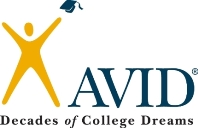 Teacher Recommendation for the University High School AVID ProgramRecommendation for: ______________________________________________					(student’s full name)Student’s School: University High SchoolI, ______________________,  recommend______________________________ as a candidate for the district’s AVID program.  I have _____________________ in my __________________ class.  I believe this student has the potential to go to college and that the AVID program would help him/her attain this goal.  Below is my assessment of this student.  I hope you will consider _________________________ for the AVID program at your school.				Sincerely,				___________________________      ______________					(teacher’s signature)			     (date)Please rate the student on a scale of 1 – 5.  (5 = excellent, 4 = very good, 3 = average, 2 = some difficulty, 1 = not a strength)General Behavior		_______		School Attendance		_______Organizational Skills	_______		Internal Motivation		_______Turning Work in on Time	_______		Writing Skills			_______Willing to Accept Support	_______		Ability to Work 							  With Other Students	_______Ability to do Honor Work  With Extra Support		_______